ҠАРАР                                                                                                    РЕШЕНИЕ  24 июнь 2022 йыл                                  №273                             24 июня 2022 годаОб утверждении Прогнозного плана (программы) приватизации муниципального имущества сельского поселения Большешадинский сельсовет муниципального района  Мишкинский район Республики Башкортостан на 2022 год      В целях реализации Федерального закона от 21 декабря 2001 года №178-ФЗ «О приватизации государственного и муниципального имущества», Федерального закона от 22 июля 2008 года №159-ФЗ «Об особенностях отчуждения недвижимого имущества, находящегося в государственной собственности субъектов Российской Федерации или в муниципальной собственности и арендуемого субъектами малого и среднего предпринимательства, и о внесении изменений в отдельные законодательные акты Российской Федерации», руководствуясь статьями 50, 85 Федерального закона от 6 октября 2003 года №131-ФЗ «Об общих принципах организации местного самоуправления в Российской Федерации», Уставом сельского поселения Большешадинский сельсовет муниципального района Мишкинский район Республики Башкортостан, Совет сельского поселения Большешадинский сельсовет муниципального района Мишкинский район Республики Башкортостан  четвертого созыва р е ш и л:  1. Утвердить Прогнозный план (программу) приватизации муниципального имущества сельского поселения Большешадинский сельсовет муниципального района Мишкинский район Республики Башкортостан на 2022 год (прилагается).    2. Установить, что решение о создании постоянно действующей комиссии и о приватизации объектов, включенных в Прогнозный план (программу) приватизации, принимает глава сельского поселения Большешадинский сельсовет муниципального района Мишкинский район Республики Башкортостан.    3. Установить, что Совет сельского поселения Большешадинский сельсовет муниципального района Мишкинский район Республики Башкортостан имеет право дополнительно принять решение о приватизации объектов, не включенных в указанный Прогнозный план (программу) приватизации.    4. Финансирование расходов по организации и проведению приватизации муниципального имущества производится Администрацией сельского поселения Большешадинский сельсовет муниципального района Мишкинский район Республики Башкортостан.       5. Установить, что муниципальное имущество, рекомендованное к приватизации в 2022 году, может быть приватизировано в 2023 году.    6.  Контроль исполнения настоящего решения возложить на постоянную комиссию Совета сельского поселения Большешадинский сельсовет муниципального района Мишкинский район Республики Башкортостан бюджету, налогам, вопросам муниципальной собственности.        Глава сельского поселения			                	   Р.К.АллаяровПриложение к решению                                                                                                      Совета сельского поселенияБольшешадинский сельсоветмуниципального районаМишкинский районРеспублики Башкортостан					                                           от «24» июня 2022 г. №273 Прогнозный план (программа) приватизации муниципального имущества сельского поселения Большешадинский сельсовет муниципального района Мишкинский район Республики Башкортостан на 2022 годРаздел 1
Основные направления политики в сфере приватизациимуниципального имуществаПрогнозный план (программа) приватизации муниципального имущества сельского поселения Большешадинский сельсовет муниципального района Мишкинский район Республики Башкортостан на 2022 год разработать в соответствии с Федеральным законом Российской Федерации от 21 декабря 2001 года № 178-ФЗ «О приватизации государственного и муниципального имущества», Федерального закона от 22 июля . № 159-ФЗ «Об особенностях отчуждения недвижимого имущества, находящегося в государственной собственности субъектов Российской Федерации или в муниципальной собственности и арендуемого субъектами малого и среднего предпринимательства, и о внесении изменений в отдельные законодательные акты Российской Федерации».Основными задачами приватизации муниципального имущества сельского поселения Большешадинский сельсовет муниципального района Мишкинский район Республики Башкортостан являются:- приватизация муниципального имущества сельского поселения Большешадинский сельсовет муниципального района Мишкинский район Республики Башкортостан, которое не обеспечивает выполнение вопросов местного значения;- стимулирование привлечения инвестиций в реальный сектор экономики муниципального района; - поддержка малого и среднего предпринимательства на территории сельского поселения Большешадинский сельсовет муниципального района Мишкинский район Республики Башкортостан;- формирование доходов бюджета сельского поселения Большешадинский сельсовет муниципального района Мишкинский район Республики Башкортостан. Решение о приватизации и об условиях приватизации муниципального имущества сельского поселения Большешадинский сельсовет муниципального района Мишкинский район Республики Башкортостан, принимается главой сельского поселения Большешадинский сельсовет муниципального района Мишкинский район Республики Башкортостан в сроки, позволяющие обеспечить его приватизацию в соответствии с настоящим Прогнозным планом (программой) приватизации муниципального имущества сельского поселения Большешадинский сельсовет муниципального района Мишкинский район Республики Башкортостан.В 2022 году предлагаются к приватизации 1 муниципальное нежилое здание с земельным участком.Их реализация будет осуществляться в соответствии с Федеральным законом Российской Федерации от 21 декабря 2001 года № 178-ФЗ «О приватизации государственного и муниципального имущества», по процедуре, предусмотренной Положением об организации продажи государственного или муниципального имущества на аукционе, утвержденным Постановлением Правительства Российской Федерации от 12 августа . № 585 и Федеральным законом от 22 июля . № 159-ФЗ «Об особенностях отчуждения недвижимого имущества, находящегося в государственной собственности субъектов Российской Федерации или в муниципальной собственности и арендуемого субъектами малого и среднего предпринимательства, и о внесении изменений в отдельные законодательные акты Российской Федерации». Раздел 2
муниципальное имущество сельского поселения Большешадинский сельсовет муниципального района Мишкинский район Республики Башкортостан, приватизация которого планируется в 2022 году2.1. Перечень имущества муниципального района сельского поселения Большешадинский сельсовет Мишкинский район Республики Башкортостан, приватизация которого планируется в 2022 годуГлава сельского поселения			                	   Р.К.АллаяровҠАРАР                                                                                                      РЕШЕНИЕ  24 июнь 2022 йыл                                  №274                             24 июня 2022 годаО даче согласия на передачу в собственность муниципальному району Мишкинский район Республики Башкортостан муниципального недвижимого имущества сельского поселения Большешадинский сельсовет муниципального района Мишкинский район Республики Башкортостан Руководствуясь    Федеральным Законом от 06.10.2003 г. № 131 – ФЗ «Об общих принципах организации местного самоуправления в Российской Федерации», Законом Республики Башкортостан от 18.03.2005 г. № 162 – з «О местном самоуправлении в Республике Башкортостан», Уставом  муниципального района Мишкинский район Республики Башкортостан, Совет сельского поселения Большешадинский сельсовет муниципального района Мишкинский район Республики Башкортостан четвертого созыва р е ш и л:1.Дать согласие Администрации сельского поселения Большешадинский сельсовет муниципального района Мишкинский район Республики Башкортостан на передачу в муниципальную собственность муниципального района Мишкинский район Республики Башкортостан безвозмездно муниципальное недвижимое имущество, находящееся в собственности сельского поселения Большешадинский сельсовет муниципального района Мишкинский район Республики Башкортостан:  - музей Боевой и Трудовой Славы д.Большие Шады, находящейся по адресу: Республика Башкортостан, Мишкинский район, д.Большие Шады, ул.Больничная, д.30         2.Рекомендовать Администрации сельского поселения Большешадинский сельсовет муниципального района Мишкинский район Республики Башкортостан принять необходимые меры по документальному оформлению передачи муниципального недвижимого имущества в муниципальную собственность муниципального района Мишкинский район Республики Башкортостан.        3. Контроль исполнения настоящего решения возложить на постоянную комиссию Совета муниципального района Мишкинский район Республики Башкортостан по бюджету, налогам, экономическому развитию, вопросам и инвестиционной политике.Глава сельского поселения			                	   Р.К.АллаяровБАШҠОРТОСТАН  РЕСПУБЛИҠАҺЫМИШКӘ РАЙОНЫМУНИЦИПАЛЬ РАЙОНЫНЫҢОЛО ШАҘЫ АУЫЛ СОВЕТЫ
АУЫЛ БИЛӘМӘҺЕ СОВЕТЫ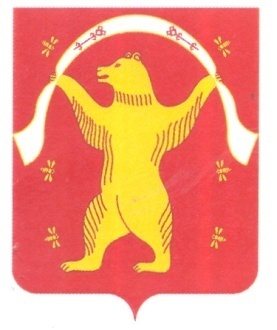 СОВЕТ СЕЛЬСКОГО ПОСЕЛЕНИЯ БОЛЬШЕШАДИНСКИЙ СЕЛЬСОВЕТ МУНИЦИПАЛЬНОГО РАЙОНА МИШКИНСКИЙ РАЙОНРЕСПУБЛИКА БАШКОРТОСТАН№ п/п Наименование имущества, кадастровый (условный) номерЮридический адрес имуществаОбщая площадь,кв. м.№ и дата регистрационной записи в ЕГРП Росреестра1Здание фермы 02:39:080202:54РБ, Мишкинский р-н, д.Иштыбаево, ул.Кирова, зд.7а3595,6 кв.м.№ 02:39:080202:54-02/124/2021-3от 18.02.2021г.БАШҠОРТОСТАН  РЕСПУБЛИҠАҺЫМИШКӘ РАЙОНЫМУНИЦИПАЛЬ РАЙОНЫНЫҢОЛО ШАҘЫ АУЫЛ СОВЕТЫ
АУЫЛ БИЛӘМӘҺЕ СОВЕТЫСОВЕТ СЕЛЬСКОГО ПОСЕЛЕНИЯ БОЛЬШЕШАДИНСКИЙ СЕЛЬСОВЕТ МУНИЦИПАЛЬНОГО РАЙОНА МИШКИНСКИЙ РАЙОНРЕСПУБЛИКА БАШКОРТОСТАН